GASTO DE COMUNICIACIÓN SOCIAL. FEBERRO 2020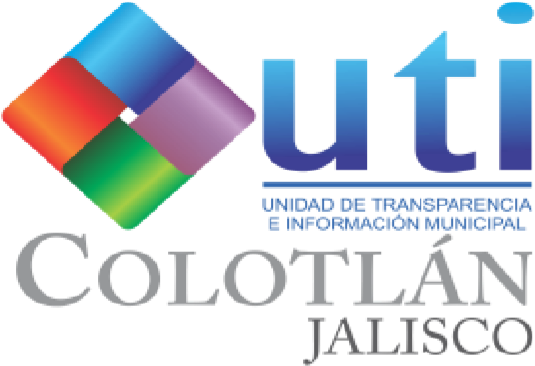 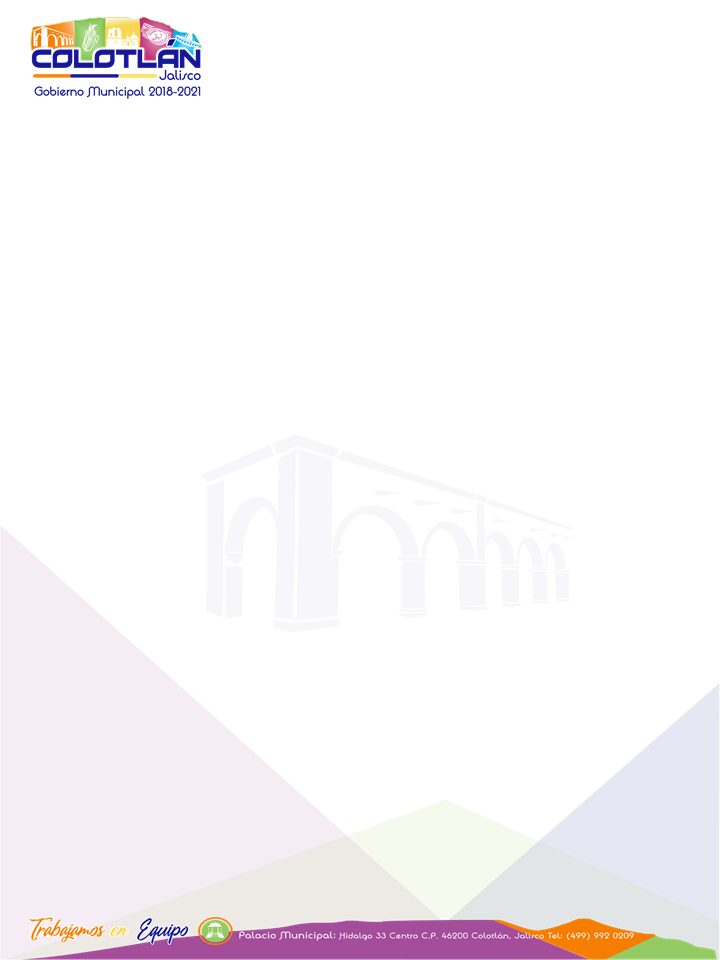 FECHA MONTO PARTIDARESPONSABLE DE LA AUTORIZACIÓNPROVEEDOR CONTRATADONO. DE CHEQUEDESCRIPCIÓN DEL SERVICIOJUSTIFICACIÓN06/02/2020 $  2,000.00 5136-100-100I.Q. MIGUEL ANGEL PINEDO VILLAFATIMA SELENE GONZALEZ MIRAMONTESSPEIDIFUSIÓN POR RADIO, TV Y OTROS MEDIOS DE COMUNICACIÓN.PUBLICIDAD DE LAS ACTIVIDADES GUBERNAMENTALES A TRAVÉS DE LOS DIFERENTES MEDIOS DE COMUNICACIÓN.14/02/2020 $  1,850.00 5136-100-100I.Q. MIGUEL ANGEL PINEDO VILLAFATIMA SELENE GONZALEZ MIRAMONTESSPEIDIFUSIÓN POR RADIO, TV Y OTROS MEDIOS DE COMUNICACIÓN.PUBLICIDAD DE LAS ACTIVIDADES GUBERNAMENTALES A TRAVÉS DE LOS DIFERENTES MEDIOS DE COMUNICACIÓN.20/02/2020 $  4,640.00 5136-100-100I.Q. MIGUEL ANGEL PINEDO VILLAOSIRIS TREJO REYNASPEIDIFUSIÓN POR RADIO, TV Y OTROS MEDIOS DE COMUNICACIÓN.PUBLICIDAD DE LAS ACTIVIDADES GUBERNAMENTALES A TRAVÉS DE LOS DIFERENTES MEDIOS DE COMUNICACIÓN.20/02/2020 $  1,740.00 5136-100-100I.Q. MIGUEL ANGEL PINEDO VILLAFRANCISCO JAVIER BARBA VIZCAINO 3373DIFUSIÓN POR RADIO, TV Y OTROS MEDIOS DE COMUNICACIÓN.PUBLICIDAD DE LAS ACTIVIDADES GUBERNAMENTALES A TRAVÉS DE LOS DIFERENTES MEDIOS DE COMUNICACIÓN.24/02/2020 $  4,060.00 5136-100-100I.Q. MIGUEL ANGEL PINEDO VILLAROSALBA SUAZO VALDESPINOSPEIDIFUSIÓN POR RADIO, TV Y OTROS MEDIOS DE COMUNICACIÓN.PUBLICIDAD DE LAS ACTIVIDADES GUBERNAMENTALES A TRAVÉS DE LOS DIFERENTES MEDIOS DE COMUNICACIÓN.27/02/2020 $36,366.00 5136-100-100I.Q. MIGUEL ANGEL PINEDO VILLAHERMENEGILDO OLGUIN REZASPEIDIFUSIÓN POR RADIO, TV Y OTROS MEDIOS DE COMUNICACIÓN.PUBLICIDAD DE LAS ACTIVIDADES GUBERNAMENTALES A TRAVÉS DE LOS DIFERENTES MEDIOS DE COMUNICACIÓN.